UNIVERSIDAD DE BURGOS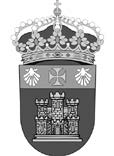 FACULTAD DE HUMANIDADES Y COMUNICACIÓNCURSO 20…./20….D./Dª ……………………………………..………… D.N.I.: …………………………. Domicilio ………………………………………..…………. Nº ………. piso: …….. Localidad …………………..……..………. Provincia ………………. C.P. ………... Teléfono fijo  …………….  móvil  ….………. Correo electrónico …….….…………..EXPONE:Que se encuentra preinscrito y matriculado en los estudios de:   Grado en Historia y Patrimonio Grado en Español: Lengua y Literaturay desea simultanearlos con los estudios de:   Grado en Historia y Patrimonio Grado en Español: Lengua y LiteraturaSOLICITA:La admisión para SIMULTANEAR los estudios del Grado en Historia y Patrimonio y del Grado en Español: Lengua y Literatura que se imparten en esta Facultad.Burgos, ……. de …………………… de 20….El solicitante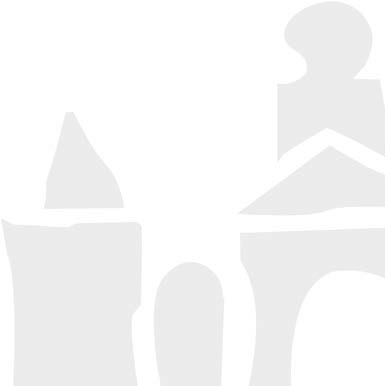 Fdo.: ………………………….SR. DECANO DE LA FACULTAD DE HUMANIDADES Y COMUNICACIÓN DE LA UNIVERSIDAD DE BURGOS.